УТВЕРЖДАЮ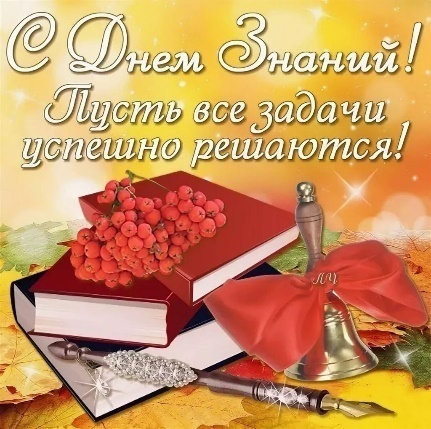 Директор школы		М.А. ГолубеваПлан работы школы СЕНТЯБРЬ - 2023г. (с 11.09.23)              Заместитель директора по УВР                                                           Е. А. РузановНаименование мероприятияДатаВремяМестоОтветственный1234Организационно-педагогические мероприятияМониторинг «О готовности образовательных организаций к реализации ФГОС, 2-я часть»До 11Лушникова И.Е.,Рузанов Е.А.Административное совещание1. Об участии в международном исследовании PISA: составление плана действий по организации и проведению, подготовке обучающихся2. Подготовка к тарификации3. Организация наставничества4. Работа с ООП ООО, ООП СОО5. Утверждение плана работы школы с 11 по 30 сентября 2023 г6. Разное1114:00Лушникова И.Е.Голубева М.А.Рузанов Е.А.Оперативное совещание с руководителями МО и учителями русского языка, математики, биологии, географии, физики по подготовке к участию обучающихся в международном исследовании PISA (по списку)1213:40, каб. директораГолубева М.А.,Лушникова И.Е.ГИА-9. Дополнительный период. Участие обучающихся, получивших в основной период неудовлетворительные отметки (информатика)12, 15ППЭ МСОРузанов Е. А.Стартовые диагностические работы14-23Лушникова И.Е.Рузанов Е.А.ГИА-9 Дополнительный период. Участие педагогов в качестве работников ППЭ МСО.15, 22ППЭ МСОРузанов Е. А.Подготовка проекта приказа об администрировании страниц официального сайта школы.до15Рузанов Е. А.Квартальный отчет руководителя школы.до15Зам. дир. по УВРЗапуск внутришкольных проектов «Скорая помощь», «Одаренные дети» (подготовка проектов приказов)До 15Смирнов А.Н.Зачисление обучающихся на сертифицированные программы в системе ПФДО. Формирование объединений различной направленностидо18Горшкова А.С.Довженко Д.В.Административное совещание1. Подготовка школы к зимнему периоду2. Планирование работы школы на сентябрь: анализ первых 2-х недель3. Текущие вопросы1814:00Морева Т.Н.Зам. директора по УВР, АХР, ОБ, ВР, ЦДОВсероссийская олимпиада школьников (школьный этап):- география;- искусство (МХК);- английский язык;- право;- экология;- русский язык;- физическая культура;- физика;- литература181920212225262729по графикуСеменова Е.В.Социально-психологическое тестирование19-25По графикуАсафьева Е.Л.Установочная сессия для педагогического класса19-2013:00,каб. 41Лушникова И.ЕСоставление расписания учебных занятий, занятий объединений ЦДО.До 20Довженко Д.В.Горшкова А.С.Размещение на сайте школы актуальных документов по обновленному ФГОС:  - ООП НОО, ООО, СОО;- приказы на внесение изменений в ООП ООО, ООП СОО по старым стандартам;До 20Лушникова И.Е.,Рузанов Е.А.Отчет ОО-1.до20Лушникова И.Е.Заседание проектно-методического совета2114:00,каб. 17Семенова Е.В.Ежеквартальный мониторинг «Безопасный интернет» (ЦТИСО).до 25Рузанов Е.А.Административное совещание1. Анализ работы МО с педагогами по тематическому и календарно-тематическому планированию по учебным предметам (приглашаются руководители МО)2. Подготовка к организации и проведению Всероссийской олимпиады школьников.3. Комплексное планирование воспитательной работы на 1, 2 триместр.4. О ходе подготовки программы школы по популяризации профессии «Учитель».5. Разное2514:00Семенова Е.В.,руководители МОСеменова Е.В.Асафьева Е.Л., Чистова И.Л., Довженко Д.В., Горшкова А.С., Смирнов А.Н.Лушникова И.Е.,Асафьева Е.Л.,Смирнов А.Н.Производственное совещание. Итоги организации учебно-воспитательного процесса в первом месяце нового учебного года. Тарификация.2814:00Голубева М.А.,зам. директора по УВРОформление социального паспорта классов.до 30Ушакова Л.А.Кл. рук.Формирование БД обучающихся, состоящих на различного вида учёте. до 01.10Ушакова Л.А.Заключение договоров с МОУ ГЦРО по участию в интеллектуальных конкурсах в 2023-2024 уч.г.До 27Рузанов Е.А.Проверка школьных уголковДата допВнутришкольный контрольАнализ планов воспитательной работы классных руководителей на 18Асафьева Е.Л.Планирование внеурочной деятельности (уровни НОО, ООО, СОО)до 18Лушникова И.Е.,Рузанов Е.А.Внешний вид обучающихся (соответствие положению о деловом стиле одежды)18-22Асафьева Е.Л.Занятость обучающихся в объединениях ЦДО. Охват ПФДО18-22Довженко Д.В.Охват горячим питаниемна 20.09Организация работы ГПД, обучения на дому25-29Лушникова И.Е.Мониторинг ведения электронных журналов (своевременность, накопляемость отметок, корректная запись тем и домашних заданий)27-29Заместители директора – кураторы параллелейРабота с родителямиРодительские собрания в 1-ых классах1818:00Смирнов А.Н.Родительские собрания 1 – 4 классов2618:00Смирнов А.Н.Заседание школьного родительского клуба «Особенности адаптации обучающихся пятых классов»2618:00Смирнов А.Н.Родительские собрания 6 – 11 классов2718:00Смирнов А.Н.Консультации для родителей обучающихся 9-ых классов по созданию специальных условий при прохождении ГИА-9В течение месяцаРузанов Е.А.Общешкольные мероприятия для обучающихсяВыборы Президента самоуправления «Держава»1114:00Асафьева Е.Л.Коренухина Т.С.Торжественное открытие несения «Вахты памяти» на посту №1 города Ярославля11Смирнов А.Н.Несение «Вахты памяти» на Посту №112Смирнов А.Н.Региональная олимпиада по математике (заочный этап) для обучающихся 5 - 7 классов.- 5 классы;- 6 классы;- 7 классы131415Рузанов Е. А.Мастер-класс для обучающихся 8-ых классов от профориентационного клуба «Максимум»14По графикуАсафьева Е.Л.Всероссийский экологический конкурс «#яделаючистыйгород»До 14Довженко Д.В.Городская акция «Открытка учителю»До 15Довженко Д.В..Выездной музей «Живые свидетели войны»20Смирнов А.Н.Областной конкурс творческих работ по предупреждению детского электротравматизма «Как с электричеством дружить»До 24Довженко Д.В.Осенняя Ярмарка1 – 5 классы 6 – 11 классы262717:00Асафьева Е.Л.Тематические военно-патриотические линейки «Дни воинской славы России»по пятницамСмирнов А.Н.Ежедневные общешкольные утренние поверки кадетских классовЕжедневноСмирнов А.Н. Областной эколого-просветительский проект «Марафон экособытий Ярославии».СентябрьГоршкова А.С.Психологическая службаСтартовая диагностика обучающихся 1 классов (индивидуально)в теч.  месяцаПохвалина Т. А.Диагностика адаптации при переходе из основного уровня обучения в среднийв теч.  месяцаБабкина С. Н.Посещение уроков в 1 классах с целью наблюдения за ходом социально-психологической адаптациив теч.  месяцаПохвалина Т. А.Индивидуальное собеседование с классными руководителями 1 классовв теч.  месяцаПохвалина Т. А.Посещение уроков в 5 и 10 классах с целью наблюдения за ходом социально-психологической адаптациив теч.  месяцаБабкина С. Н.Индивидуальное собеседование с классными руководителями 5 и 10 классовв теч.  месяцаБабкина С. Н.Индивидуальные консультации для родителей по вопросам обучения, воспитания, развития детей (по запросу)в теч.  месяцаБабкина С. Н.Похвалина Т. А.Диагностика класса ДППШДо 18Бабкина С.Н.Социальный педагогПроведение мини-лекций в игровой форме с обучающимися 1-4 классов «Поведение в школе»148.00Ушакова Л.А.Проведение мини-лекций с обучающимися 5-9 классов «Закон от А до Я».до 17Ушакова Л.А.День инспектора. Организация встречи обучающихся 4д, 5б,в,6а,в,7а,б,8в,9б классов с инспектором «Уголовная и административная ответственность». Информирование обучающихся о правах и обязанностях при задержании полиции.2614.00Асафьева Е.Л.Ушакова Л.А.Кл. рук.ШИБЦДиагностика обеспеченности обучающихся школы учебниками на 2023-2024 учебный годв теч.  месяцаФедорова Е.В.Оформление книжных выставок: «Книги -юбиляры», «Новинки осени»в теч.  месяцаФедорова Е.В.Перерегистрация читателей (прибытие/выбытие, перерегистрация классов)в теч.  месяцаФедорова Е.В.Организованная запись учащихся 1-х классов в школьную библиотеку (сентябрь-октябрь)в теч.  месяцаФедорова Е.В.Школьный музейСоздание экспозиции, посвященной событиям СВО и подвигах ее героевв теч. месяцаБерсенева О.А.Формирование актива музеяДо 22Берсенева О.А.Обновление экспозиции «Русская изба»в теч. месяцаБерсенева О.А.Разработка экскурсий по теме «События СВО»в теч. месяцаБерсенева О.А.Вопросы административно-хозяйственной части и обеспечения безопасностиПрофилактический визит МЧС России (пожарная безопасность)20Казанская Ю.В.Проведение тренировок по АТЗ и ПБеженедельноКазанская Ю.В.Устранение замечаний РОСПОТРЕБНАДЗОРАсентябрьМорева Т.Н.Казанская Ю.В.Подготовка здания школы к отопильному сезонусентябрьМорева Т.Н.